4th/5th Supply List 1 reusable water bottle4 packages of pencils	2 packages of colored pencils2 (2-pack) of large erasers2 packs pencil top erasers2 glue sticks1 pair of scissors2 boxes of crayons1 pencil sharpener1 white 1-inch binder8 spirals – (2) red, orange, (2) yellow, green, blue, and purple6 folders – red, orange, yellow, green, blue, and purple 2 boxes of Kleenex2 boxes of Band-Aids2 containers of Clorox wipes4 packs index cards2 packs white printer paper2 packs wide ruled notebook paper1 pencil box1 (6-Quart) Clear Storage Box 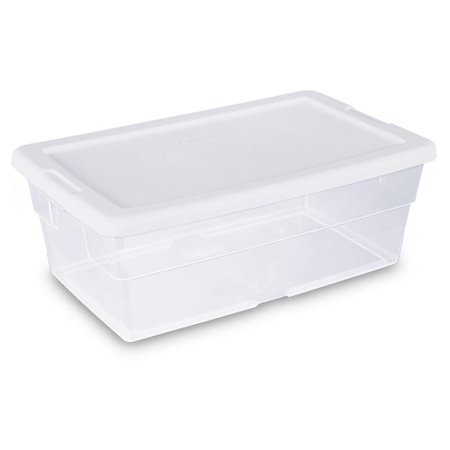 